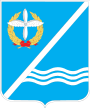 Совет Качинского муниципального округа города СевастополяРЕШЕНИЕ  № 1 / 3«Об избрании Главы внутригородского муниципального образования   Качинского  муниципального  округа  города  Севастополя  второго созыва».     Заслушав и обсудив информацию председателя счётной комиссии Натяжко О.М.  «Об избрании Главы внутригородского муниципального образования   Качинский  муниципальный  округ, исполняющего  полномочия председателя Совета Качинского муниципального округа  второго созыва на основании  Федерального Закона от 06.10.2003 № 131-ФЗ "Об общих принципах организации местного самоуправления в Российской Федерации", руководствуясь Уставом внутригородского муниципального образования, утвержденным решением Совета Качинского муниципального округа от 19.03.2015 № 13,   Регламентом  Совета Качинского муниципального округа, утвержденного решением Совета Качинского муниципального округа от 02.07.2015  № 23,  Совет Качинского муниципального округаРЕШИЛ:1.Избрать на должность Главы внутригородского муниципального образования   Качинский  муниципальный  округ, исполняющего  полномочия председателя Совета Качинского муниципального округа  второго созыва и возглавляет местную администрацию -  Герасим Николая Михайловича.2. Настоящее решение направить в Территориальную избирательную комиссию Нахимовского района города Севастополя.II созывI сессия2014 - 2016 гг.5 октября 2016 годапгт. КачаПредседательствующий  на первом  заседании  СоветаКачинского муниципального округаН.М. Герасим